Patient Registration Form	Date of Appointment: 	_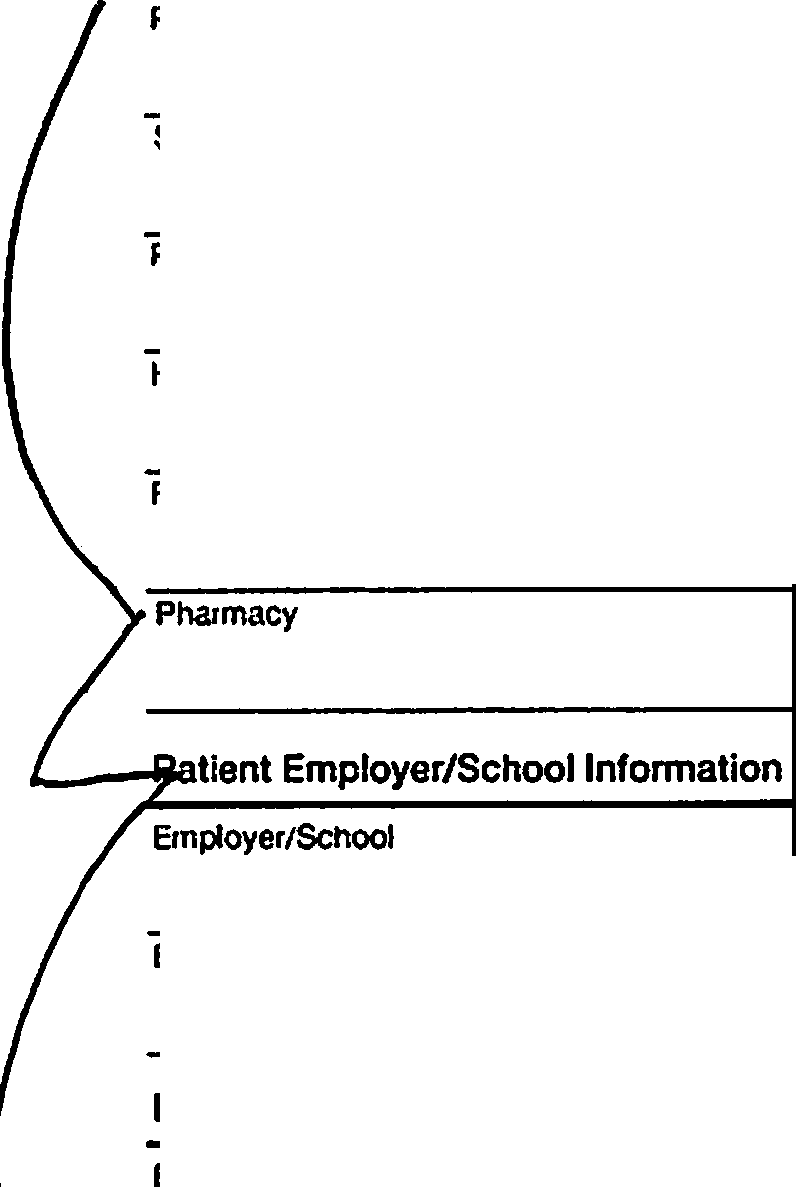 Patient InformationBilling and Insurance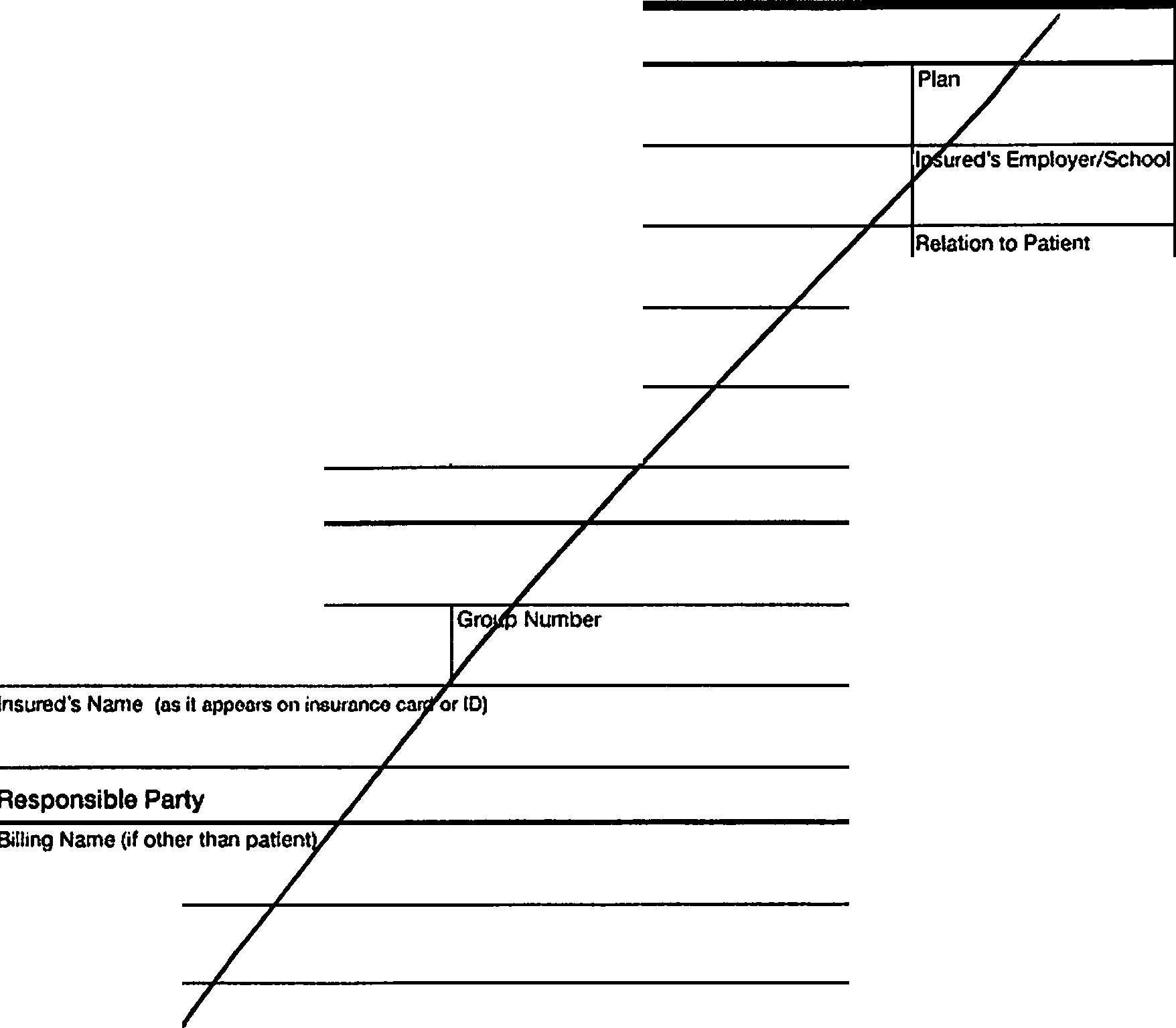 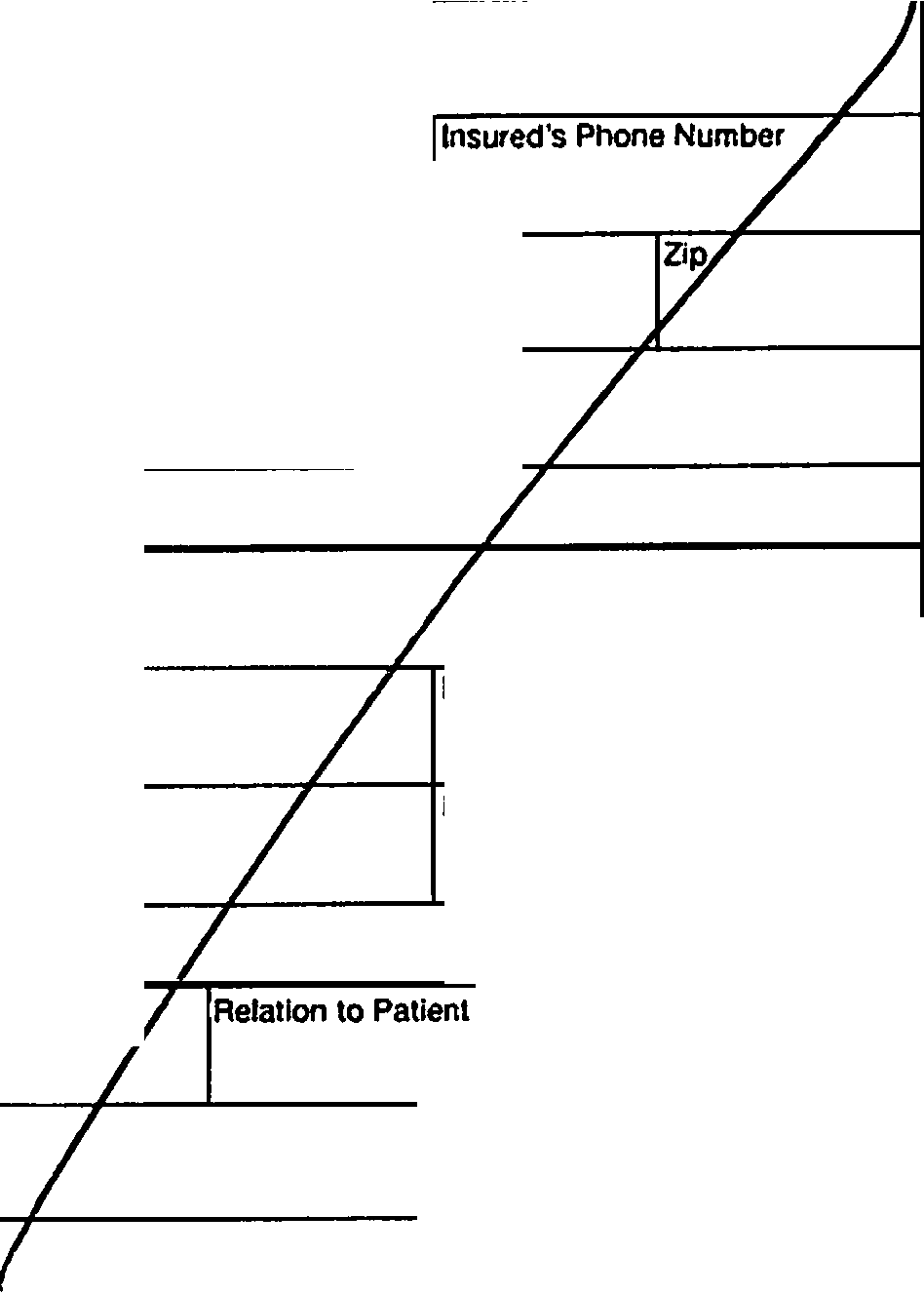 TREATMENT CONSENT1 hereby consent and given my permission to the doctor (and the doctors assistants or designated replacement) to adminster and perform such procedures upon me as the doctor deems necessary.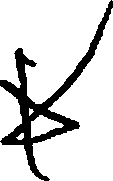 Signature of Patient or Authorized Guardian	DateDate of Appointment: 	_Name	Gender	AgeReason for Visit	Lifestyle FactorsWhat brings you to the office today?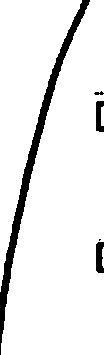 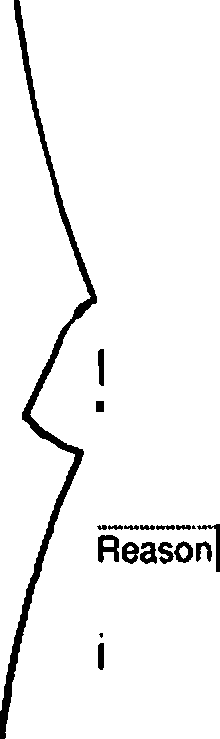 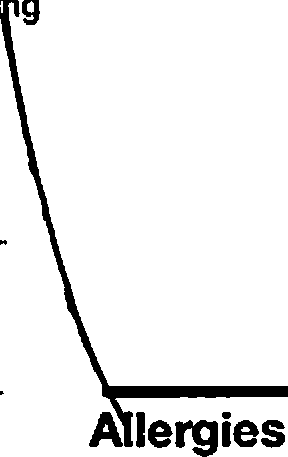 Have you ever smoked?CJ Yes []  No # of years 	#packs/day 	_ Do you smoke now?Cl Yes O No # packs/day	_Please describe any previous treatment and care you have received for this problem.Pain AssessmentIndicate your level of pain on a scale of 1 - 1O. ( 10 = worst pain imaginable )1	2 D 3 [] 4 CJ s [J e [J 1 [J a [] 9 Cl 10Check the symptoms that best describe your problem.[]  Stiffness	[]  Pain	[]  Instability	[1 SwellingDo you use recreational drugs?	 	U    Yes  O  No  types?  	  #times/week  	_ How much alcohol do you drink per week?# drinks/week-----------How much caffeine do you drink per day?# drinks/day 	_Athletic Activities/How often do you exercise? #times/week 	_Your Occupation/How many hours a day do you stand?# of hours 	_What type of shoes do you wear?[]   Flat	D Heels	[] Boots [] Loafers [] Oxfords[]  Numbness	[1 Other:   	Are your symptoms getting...D Better Gradually	[] Better Rapidly[}  Worse Gradually	[]  Worse RapidlyWhat improves your symptoms?[]  Sandals D Sneakers	Other: 	_Hospitalizations & Surgeries!J Rest	[.l Ice	[] Heat [] Other:What makes your symptoms wm:ae?[]  Activity	[] Cold[] Motrin/ AleveDateReason	DateD Other:   	PodiatryDo you have any of the following?Current MedicationsAre you currently taking any blood thinners?r···j Ankle SprainOArchPainO Athlete's Foot [) Broken Ankle0 Broken Foot Bones[J BunionsLJ Burning in Feet0 Corns I Calluses [J Cramps in Feet 0 Cramps in Legs[] Enlarged VeinsFlatFeetC:IFoot Numbness0 Foot Ulcers [] Fungal Nails[] High Arch Feet [] Heel Pain0 Hammer ToesD Ingrown NailsClIn-toeing[]Knee Pain [] Leg Ulcers[) Loss of Sensation in[) Lower Back PainD Rash on FeetD Swelling in AnklesD Swelling in Feet Swell []inLegsD Plantar wart[] Yes []Noeet What medications are you currently taking?Name	Dosage	FrequencyName	Dosage	FrequencyDo you currently or have you ever worn orthotics?LJYes ONo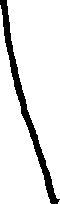 Does your foot pain limit your desired activity? [] Yes !!NoAre your first steps out of bed in the morning painful?Oves LJNoAre you allergic to any of the following?0 Adhesive Tape	[_J PenicillinULatex 		D Barbiturates (Sleeping Pills) i ! AspirinLJlodineHave you ever had any other foot problems?Oves ONo[] Codeine	LJ Sulfa Do you have any other allergies?LJ Local AnestheticsIf so, please describe:   		 	  	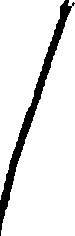 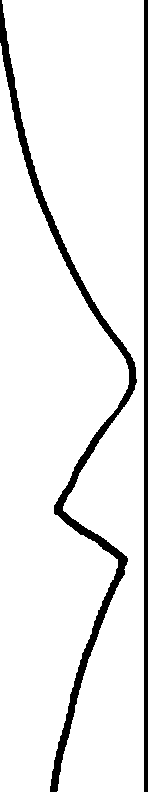 Name	ReactionName	ReactionName	Gender	AgeDate of Appointment: 	_Past Medical HistoryHave you ever had any of the following?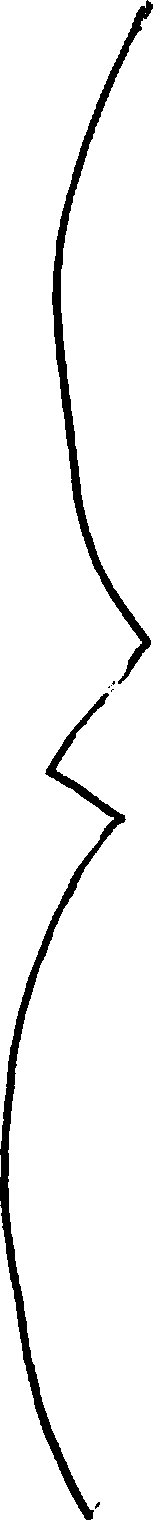 LJAlcoholism	D Back Problems	0 Ear Problems□Allergies	0     Bleeding Disorder	0 Ealing Disorder□Anemia	0  Blood Disease	[]    Epilepsy0 Anxiety Disorder	D Blood Transfusion	OGlaucoma□Arthritis	□c ancer	OGoutOAsthma	0 Diabetes	0 Heart Disease□AIDS / HIV	D Depression	0    Heart Problems0 Hepatitis - A. B. or C      OMeasles	0 Skin Disorder []    High Blood Pressure      OMigraines	0 Stomach UlcerD High Cholesterol		D Osteoporosis	0 Substance Abuse D Joint Disorder	0    Pneumonia	0 Thyroid Disorder D Kidney Disorder		OPolio	D Tuberculosis0 Liver Disorder	0  Rheumat,c Fever	0 Venereal DiseaseD Lung Disease	OstrokeFamily HistoryHas anyone in your family ever had any of the following conditions?i   i Alcoholism	D Cancer	OJoint Disorder n Allergies	O Depression	O Kidney Disease n Alzheimer's	O Diabetes	O Liver DisorderWomen OnlyAre you pregnant?_	Oves ONoAre you breastfeeding?Oves nNo i     lAnemia! l Anxiety LJArthritis UAsthmaLJAIDS/HIVL Bleeding Disorder!i Blood DisorderDetails:D Epilepsy0 Genetic Disorder□GlaucomaD Heart Disease□Hepatitis0 High Cholesterol0 High Blood PressureD Lung DiseaseD MigrainesD Psychiatric DisordersD OsteoporosisD StrokeD Substance AbuseD Thyroid DisorderOther Notes:ALBERT SAMANDAROV, DPM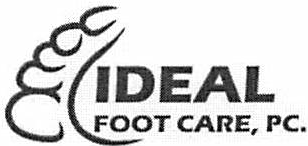 MATVEY YAGUDAYEV, DPMASTORIA31-16 30TH AVENUESurrt: 203AsroRIA, NY 11102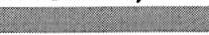 INSURANCE ASSIGNMENT AND RELEASEI certify that I have insurance coverage with	 	and assign directly to Dr. 	all insurance benefits, if any, otherwise payable to me for servicesrendered. I understand that I am financ ia lly responsiblefor all charges whether or not paid by insurance. I hereby authorize the release of any informatio n necessa ry to secure payment of benefits. I authorize the use of my sig nature on all insurance submiss io ns.The above-named doctor may use my health care information and may disclose such information to the above-named Insurance Company(ies) and their agents for the purpose of obtaining payment of services and determining ins urance benefits or the benefits payable for related services.Signature	Date 	_PRIVACY PRACTICESI have receiveda copy of this office' s Notice of Privacy Practices and I have been provided an opportunity to review it.@	s ignature _ _ _ _ _ _ _ _ _ _ _ _ _ _ _ _ Date_ _ _ _ _ _ _ _ _ _E-PRESCRIBING CONSENT/ACKNOWLEDGMENTI hereby author ize my physician to prescribe and refill med ications through a computerized e-prescribing system. I under stand that my physician may be sending my prescriptions electronically, and I have been informed on the E-pr escrib ing process.I a lso give permission for Ideal Foot Care, PC to obtain my medication history from my pharmacy, my hea lth plans and my other healthca re providers.Signature 	Date._ _ _ _ _ _ _ _ _ _CANCELLATION POLICYI, _  _  _  _  _  _  _  _  _  _  _  _  _  _	, agree to a penalty fee of$50.00 to be paid if! miss or cancel my office appointment less than 24 hours prio r to the date, regard less if it is re-scheduled or not.The fee will be waived in cases of inclement weathe r, for illness, or emergency. The fee is to cover loss of business and administrat ive cost incurred by office.Signature_ _ _ _ _ _ _ _ _ _ _ _ _ _ _ _ Date_ _ _ _ _ _ _ _ _ _31-16 30th avenue, suite 203, Astoria NY 11102 • Astoriapodiatrist.comPhone: 718.626.3338 ■ Fax: 718.626.3034Patient's First NameMiddle NameLast Name	(as it appoor.; on insurance card or ID)Sex	Marital StatusDate of Birth (Age)Social Security NumberHome PhoneHome PhoneMobile PhoneEmail AddressReferred byPrimary Ca.re PhysicianPrimary Care Physician Phone